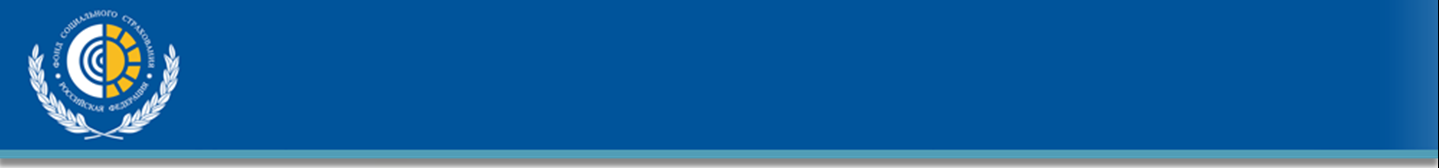 ОБ ИЗМЕНЕНИИ РЕКВИЗИТОВ ДЛЯ УПЛАТЫ СТРАХОВЫХ ВЗНОСОВ,ПЕНИ ПО СТРАХОВЫМ ВЗНОСАМ, ШТРАФОВ с 1 ЯНВАРЯ 2023г.Уважаемый Страхователь!       С 1 января 2023 года вступил в силу Федеральный закон от 14.07.2022 № 236-ФЗ «О Фонде пенсионного и социального страхования Российской Федерации» внесены изменения в банковские реквизиты для оплаты финансовых санкций, взносов в Отделение Фонда пенсионного и социального страхования Российской Федерации по Кемеровской области - Кузбассу (ОСФР по Кемеровской области – Кузбассу). Реквизиты для заполнения платежного документа с 01.01.2023КБКВ случае возникновения вопросов информацию можно получить по телефону: 8 (38471) 5-15-48 или по электронной почте i.novikova@ro42.fss.ru, где в теме письма указать «Изменение реквизитов с 01.01.2023»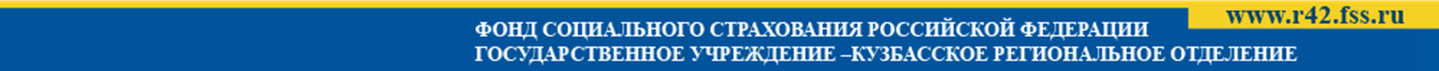 НаименованиеУФК по Кемеровской области - Кузбассу (ОСФР ПО КЕМЕРОВСКОЙ ОБЛАСТИ – КУЗБАССУ, л/с 04394Ф39010) ИНН4207010740КПП420501001ОКТМОкод, установленный Общероссийским классификатором территорий муниципальных образованийБанковский счет40102810745370000032Казначейский счет03100643000000013900БИК013207212Наименование банкаОТДЕЛЕНИЕ КЕМЕРОВО БАНКА РОССИИ//УФК по Кемеровской области - Кузбассу г Кемерово797 1 02 12000 06 1000 160Страховые взносы на обязательное социальное страхование от несчастных случаев на производстве и профессиональных заболеваний 797 1 02 12000 06 2100 160Пени на обязательное социальное страхование от несчастных случаев на производстве и профессиональных заболеваний (пени по соответствующему платежу)797 1 02 06000 06 1000 160Страховые взносы на обязательное социальное страхование на случай временной нетрудоспособности и в связи с материнством, уплачиваемые лицами, добровольно вступившими в правоотношения по обязательному социальному страхованию на случай временной нетрудоспособности и в связи с материнством (сумма платежа (перерасчеты, недоимка и задолженность по соответствующему платежу, в том числе по отмененному)797 1 02 12000 06 2200 160Проценты по соответствующему платежу по страховым взносам на обязательное социальное страхование от несчастных случаев на производстве и профессиональных заболеваний 797 1 02 12000 06 3000 160Штрафы за нарушение законодательства по обязательному социальному страхованию от несчастных случаев на производстве и профессиональных заболеваний:- Неуплата или неполная уплата сумм страховых взносов в результате занижения базы для начисления страховых взносов;- Непредставление страхователем в установленный Федеральным законом №125-ФЗ срок отчетности страховщику.797 1 16 01230 06 0000 140Штрафы 15.33.2 КоАП - «Административные штрафы, установленные главой 15 Кодекса Российской Федерации об административных правонарушениях, за административные правонарушения, выявленные должностными лицами»797 1 16 07090 06 0000 140Штрафы за несоблюдение порядка представления расчета по начисленным и уплаченным страховым взносам в электронном виде797 1 17 04000 01 6000 180Капитализированные платежи предприятий в соответствии с Федеральным законом от 24 июля 1998 года № 125-ФЗ "Об обязательном социальном страховании от несчастных случаев на производстве и профессиональных заболеваний" (федеральные государственные органы, Банк России, органы управления государственными внебюджетными фондами Российской Федерации)797 1 13 02996 06 0600 130Прочие доходы от компенсации затрат бюджета Фонда пенсионного и социального страхования Российской Федерации (средства, поступающие в возмещение расходов, излишне понесенных Фондом пенсионного и социального страхования Российской Федерации на осуществление специальной социальной выплаты медицинским и иным работникам медицинских и иных организаций (их структурных подразделений), оказывающим медицинскую помощь (участвующим в оказании, обеспечивающим оказание медицинской помощи) по диагностике и лечению новой коронавирусной инфекции (COVID-19), медицинским работникам, контактирующим с пациентами с установленным диагнозом новой коронавирусной инфекции (COVID-19)"797 1 16 10040 06 0000 140Платежи, уплачиваемые в целях возмещения Фонду пенсионного и социального страхования Российской Федерации ущерба, причиненного в результате предоставления работодателями недостоверных сведений для расчета и выплат по обязательному социальному страхованию